Αλμπέρτο ΤζιακομέτιΑπό τη Βικιπαίδεια, την ελεύθερη εγκυκλοπαίδειαΟ Αλμπέρτο Τζιακομέτι (Alberto Giacometti, 10 Οκτωβρίου 1901 - 11 Ιανουαρίου 1966) ήταν Ελβετός γλύπτης και ζωγράφος που από το 1922 και μετά εγκαταστάθηκε στο Παρίσι.Η ζωή τουΓιος εμπρεσιονιστή ζωγράφου, ο Τζιακομέτι έδειξε από πολύ νωρίς τις καλλιτεχνικές του τάσεις. Στα 13 του χρόνια φιλοτεχνούσε ήδη προτομές (ιδιαίτερα του αδελφού του Ντιέγκο, που υπήρξε σε όλη του τη ζωή το πιο πιστό μοντέλο του). Πίστευε ακράδαντα ότι το σχέδιο είναι η βάση των πάντων. Εργαζόταν αδιάκοπα, πειραματιζόμενος σε διάφορες κατευθύνσεις.Ο Τζιακομέτι ανήκει στους σημαντικότερους γλύπτες του 20ου αιώνα. Το έργο του χαρακτηρίζεται από στοιχεία του κυβισμού, του σουρεαλισμού και των φιλοσοφικών αναζητήσεων του υπαρξισμού και της ανθρώπινης φύσης (conditio humana).[1]Η στροφή στο ανθρώπινο σώμα και πρόσωπο σημειώνεται το 1935, όταν σταμάτησε να ασχολείται με τον σουρεαλισμό και αφοσιώθηκε στις "Συνθέσεις με Φιγούρες", ενώ γύρω στο 1940 κατέληξε στις διάσημες φιγούρες του, σχεδόν σκελετώδεις, με τα μακριά πόδια, τον περιορισμένο κορμό και το μικρό κεφάλι. Σχεδόν εξαϋλωμένες. "Βυθίζοντας τα δάκτυλά μου στον γύψο, αναζητώ κάτω από το δέρμα τα οστά, το κρανίο, τους σπονδύλους, το ανθρώπινο σώμα αποφλοιωμένο", έλεγε. Οι φιγούρες αυτές δεν ξεπερνούσαν σε μέγεθος τα 7 εκ.[2] Ο Τζιακομέτι ήθελε να αντικατοπτρίζουν την απόσταση που έβλεπε να υπάρχει μεταξύ του καλλιτέχνη και του μοντέλου του.Την μεταπολεμική περίοδο δημιούργησε τα πιο γνωστά έργα του. Τα πολύ μεγάλα και λεπτά αγάλματα ενσωμάτωσαν μια νέα εμπειρία του Τζιακομέτι: την διαφορά που αναγνώρισε ανάμεσα στην μέχρι τότε οπτική του ίδιου και αυτής του κινηματογράφου και της φωτογραφίας.[3]Μέσω της υποκειμενικής οπτικής εμπειρίας δημιούργησε την πλαστική απεικόνιση όχι ως σωματική απομίμηση, αλλά ως φαντασιακή εικόνα σε έναν ταυτόχρονα πραγματικό και φαντασιακό, απτό αλλά και μη προσβάσιμο χώρο.[4]Ο Αλμπέρτο Τζιακομέτι πέθανε στις 11 Ιανουαρίου του 1966 σε ηλικία 65 χρόνων. Τα τελευταία χρόνια της ζωής του ο Τζιακομέτι θύμιζε όλο και περισσότερο τις πολύ λεπτές, οστεώδεις φιγούρες που σκάλιζε στον πηλό ή στον ορείχαλκο. Έργα του βρίσκονται σε όλα τα μεγάλα μουσεία του κόσμου καθώς και σε ιδιωτικές συλλογές[5].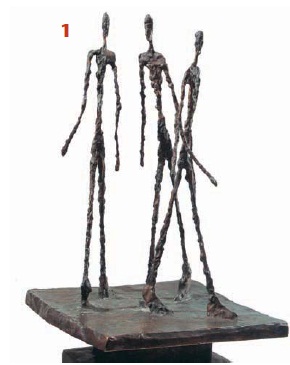 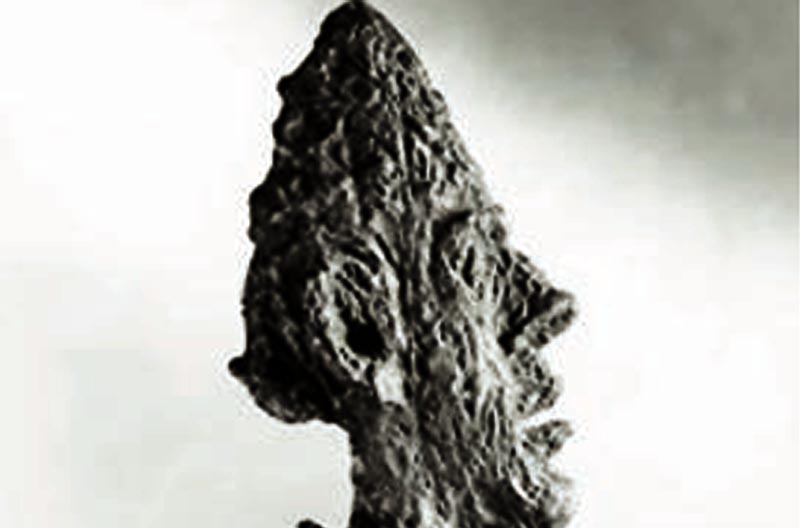 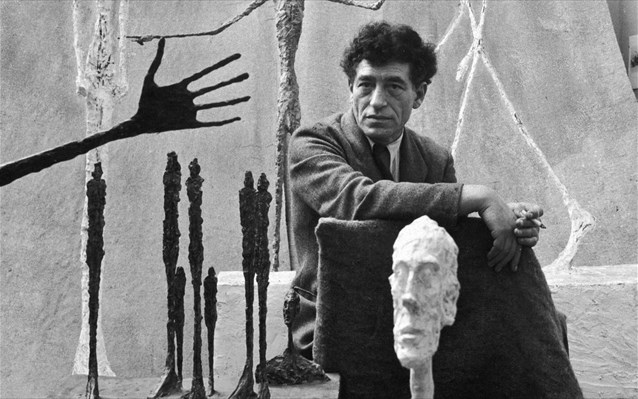 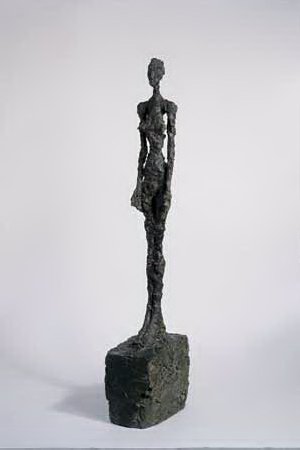 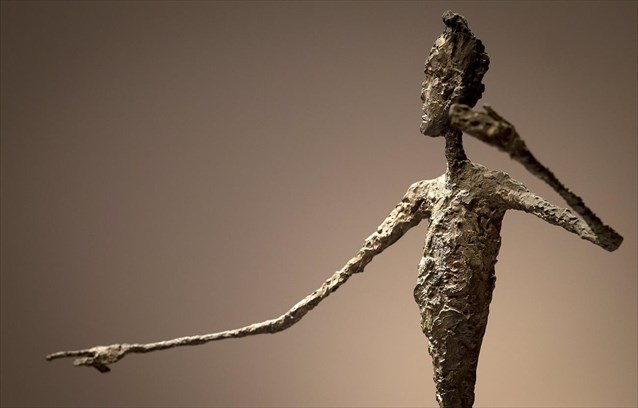 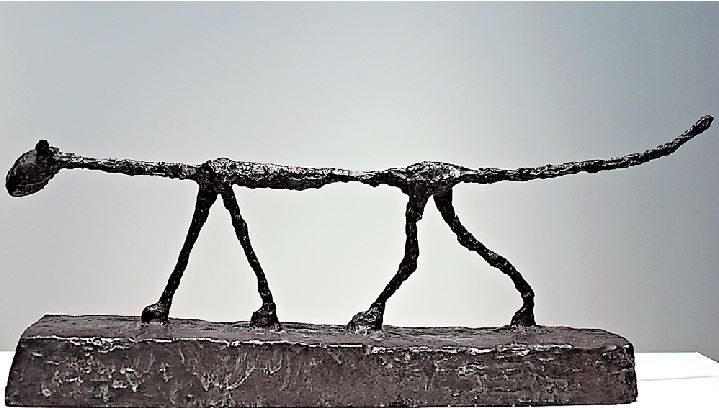 Αλμπέρτο ΤζιακομέτιΑλμπέρτο Τζιακομέτι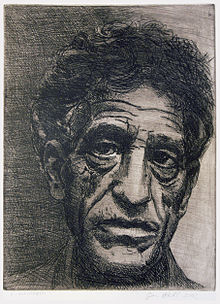 Γέννηση
10 Οκτωβρίου 1901
Στάμπα, Γκράουμπυντεν, ΕλβετίαΘάνατος11 Ιανουαρίου 1966 (65 ετών)
Κουρ, Γκράουμπυντεν, ΕλβετίαΕθνικότηταΕλβετόςΥπηκοότηταΕλβετία και ΓαλλίαΙδιότηταγλύπτης, καλλιτέχνης, ζωγράφος και συγγραφέαςΓονείςGiovanni GiacomettiΕίδος τέχνηςΓλυπτική, ζωγραφική, σχέδιοΚαλλιτεχνικά ρεύματαΥπερρεαλισμός, εξπρεσιονισμός, κυβισμός, φορμαλισμόςΒραβεύσειςΜπιενάλε της Βενετίας (1962)